International Ylamaa Gem & Mineral Show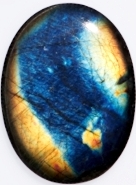 9th– 11th July 2021 Fri at 12 am – 6 pm, Sat & Sun at 10 am – 6 pm at Ylamaa Gem Centre in Finland (Address Kivikylantie 19, 54410 Ylamaa, Finland)APPLICATION FORM, Exhibitor´s details:REGISTRATION DETAILS (meters):ACCOMMODATION DETAILS:Please note! The table fee can be paid in advance to the Ylamaa Gem Society’s bank account no: (IBAN) FI72 5066 0540 0164 25 or latest by Saturday during the show to the Show Office.Return:                               Not later but 26th July 2021Postal Address:	Gem Show, c/o Esko Hamalainen, Rintelantie 4, 54410 Ylamaa, FinlandE-mail:	eskohamalainen@hotmail.com or jalokivimessut@gmail.com	 Mobile:		+358 400 391590 Esko Hamalainen (available also in WhatsApp)Website:		www.ylamaanjalokivimuseo.fi Name of company/exhibitor:AddressStreet:
City:
Country:Telephone:E-mail:Home page (if possible):Art of Merchandise: (as for instance gems, minerals, jewellery, fossils, meteorites etc.)Specialities, if possible, in the Show:Indoor table () 70 € / mOutdoor booth(with roof)  140 € / 2,4m plusOutdoor place with exhibitor’s own tent 160 € / approx. 3x3mOutdoor place with exhibitor’s own tent 160 € / approx. 3x3mElectricity (220V, limited) 10 €Number  of exhibitor tickets neededPossible special requests concerning exhibition place: Possible special requests concerning exhibition place: Possible special requests concerning exhibition place: No. of personsNo. of nightsFrom – to (dates)Special requests concerningaccommodation:Date and PlaceSignature